*Gerente de Enfermagem 40 horas semanais  diurnas: Enfª Jéssica Andrade COREN 495645 MS.Janeiro/2020HOSPITAL MUNICIPAL DE SETE QUEDAS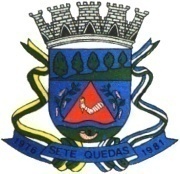 R. Rui Barbosa, 701, Centro- CEP 79935-000. Fone/Fax: (67) 3479-1577ESCALA DE PLANTÃO DOS ENFERMEIROS Fevereiro 2020*Gerente de Enfermagem 40 horas semanais  diurnas: Enfª Jéssica Andrade COREN 495645 MS.DIADIURNO 07hs-19hsCORENNOTURNO 19hs-07hsCORENTROCA/NOME01QuaAlisson Jales Enf/MS 455.178Jéssica Andrade	Enf/MS 495.64502QuiLídia ZanettiEnf/ MS 451900Lídia ZanettiEnf/ MS 45190003SexCristiany Aparecida Back	Enf/MS218992 Cristiany Aparecida Back	Enf/MS218992 04SabCarla Silva Correa	Enf/MS 100.331Carla Silva Correa	Enf/MS 100.33105DomJéssica Andrade	Enf/MS 495.645Jéssica Andrade	Enf/MS 495.64506SegLídia ZanettiEnf/ MS 451900Lídia ZanettiEnf/ MS 45190007TerCristiany Aparecida Back	Enf/MS218992 Cristiany Aparecida Back	Enf/MS218992 08QuaCarla Silva Correa	Enf/MS 100.331Jéssica Andrade	Enf/MS 495.64509QuiHalissonHalisson10SexLídia ZanettiEnf/ MS 451900Lídia ZanettiEnf/ MS 45190011SabCristiany Aparecida Back	Enf/MS218992 Cristiany Aparecida Back	Enf/MS218992 12DomCarla Silva Correa	Enf/MS 100.331Alisson Jales Enf/MS 455.17813SegHalissonHalisson14TerLídia ZanettiEnf/ MS 451900Lídia ZanettiEnf/ MS 45190015QuaCristiany Aparecida Back	Enf/MS218992 Cristiany Aparecida Back	Enf/MS218992 16QuiCarla Silva Correa	Enf/MS 100.331Jéssica Andrade	Enf/MS 495.64517sexCarla Silva Correa	Enf/MS 100.331Alisson Jales Enf/MS 455.17818SabLídia ZanettiEnf/ MS 451900Lídia ZanettiEnf/ MS 45190019DomCristiany Aparecida Back	Enf/MS218992 Cristiany Aparecida Back	Enf/MS218992 20SegCarla Silva Correa	Enf/MS 100.331Jéssica Andrade	Enf/MS 495.64521TerCristiany Aparecida Back	Enf/MS218992 Alisson Jales Enf/MS 455.17822QuaLídia ZanettiEnf/ MS 451900Lídia ZanettiEnf/ MS 45190023QuiCristiany Aparecida Back	Enf/MS218992 Cristiany Aparecida Back	Enf/MS218992 24SexCarla Silva Correa	Enf/MS 100.331Jéssica Andrade	Enf/MS 495.64525SábAlisson Jales Enf/MS 455.178Cristiany Aparecida Back	Enf/MS218992 26DomLídia ZanettiEnf/ MS 451900Lídia ZanettiEnf/ MS 45190027SegCristiany Aparecida Back	Enf/MS218992 Cristiany Aparecida Back	Enf/MS218992 28TerCarla Silva Correa	Enf/MS 100.331Carla Silva Correa	Enf/MS 100.33129QuaLídia ZanettiEnf/ MS 451900Alisson Jales Enf/MS 455.17830QuiHalissonLídia ZanettiEnf/ MS 45190031SexCristiany Aparecida Back	Enf/MS218992 Cristiany Aparecida Back	Enf/MS218992 DIADIURNO 07hs-19hsCORENNOTURNO 19hs-07hsCORENTROCA/NOME01SabCarla Silva Correa	Enf/MS 100.331Carla Silva Correa	Enf/MS 100.33102DomDebora BorttoliEnf/MS 133.224Alisson Jales Enf/MS 455.17803SegLídia ZanettiEnf/ MS 451900Lídia ZanettiEnf/ MS 45190004TerCristiany Aparecida Back	Enf/MS218992 Cristiany Aparecida Back	Enf/MS218992 05QuaCarla Silva Correa	Enf/MS 100.331Carla Silva Correa	Enf/MS 100.33106QuiLídia ZanettiEnf/ MS 451900Jéssica Andrade	Enf/MS 495.64507SexLídia ZanettiEnf/ MS 451900Lídia ZanettiEnf/ MS 45190008SabDebora BorttoliEnf/MS 133.224Alisson Jales Enf/MS 455.17809DomCarla Silva Correa	Enf/MS 100.331Jéssica Andrade	Enf/MS 495.64510SegAlisson Jales Enf/MS 455.17811TerLídia ZanettiEnf/ MS 451900Lídia ZanettiEnf/ MS 45190012QuaJéssica Andrade	Enf/MS 495.64513QuiCarla Silva Correa	Enf/MS 100.331Jéssica Andrade	Enf/MS 495.64514sexAlisson Jales Enf/MS 455.17815SabLídia ZanettiEnf/ MS 451900Lídia ZanettiEnf/ MS 45190016DomDebora BorttoliEnf/MS 133.224Alisson Jales Enf/MS 455.17817SegCarla Silva Correa	Enf/MS 100.331Jéssica Andrade	Enf/MS 495.64518TerJéssica Andrade	Enf/MS 495.64519QuaLídia ZanettiEnf/ MS 451900Lídia ZanettiEnf/ MS 45190020QuiCristiany Aparecida Back	Enf/MS218992 Cristiany Aparecida Back	Enf/MS218992 21SexCarla Silva Correa	Enf/MS 100.331Jéssica Andrade	Enf/MS 495.64522SábDebora BorttoliEnf/MS 133.22423DomLídia ZanettiEnf/ MS 451900Lídia ZanettiEnf/ MS 45190024SegJéssica Andrade	Enf/MS 495.64525TerCarla Silva Correa	Enf/MS 100.331Carla Silva Correa	Enf/MS 100.33126QuaAlisson Jales Enf/MS 455.17827QuiLídia ZanettiEnf/ MS 451900Lídia ZanettiEnf/ MS 45190028SexCristiany Aparecida Back	Enf/MS218992 Cristiany Aparecida Back	Enf/MS218992 29SabCarla Silva Correa	Enf/MS 100.331Carla Silva Correa	Enf/MS 100.331